Приложение  к  постановлению главы Сергиево-Посадского городского округа  Московской областиот 29.12.2020 № 2029-ПГКарты-схемы элементов улично-дорожной сети
 в границах Сергиево-Посадского городского округаВ границах города Сергиев Посад 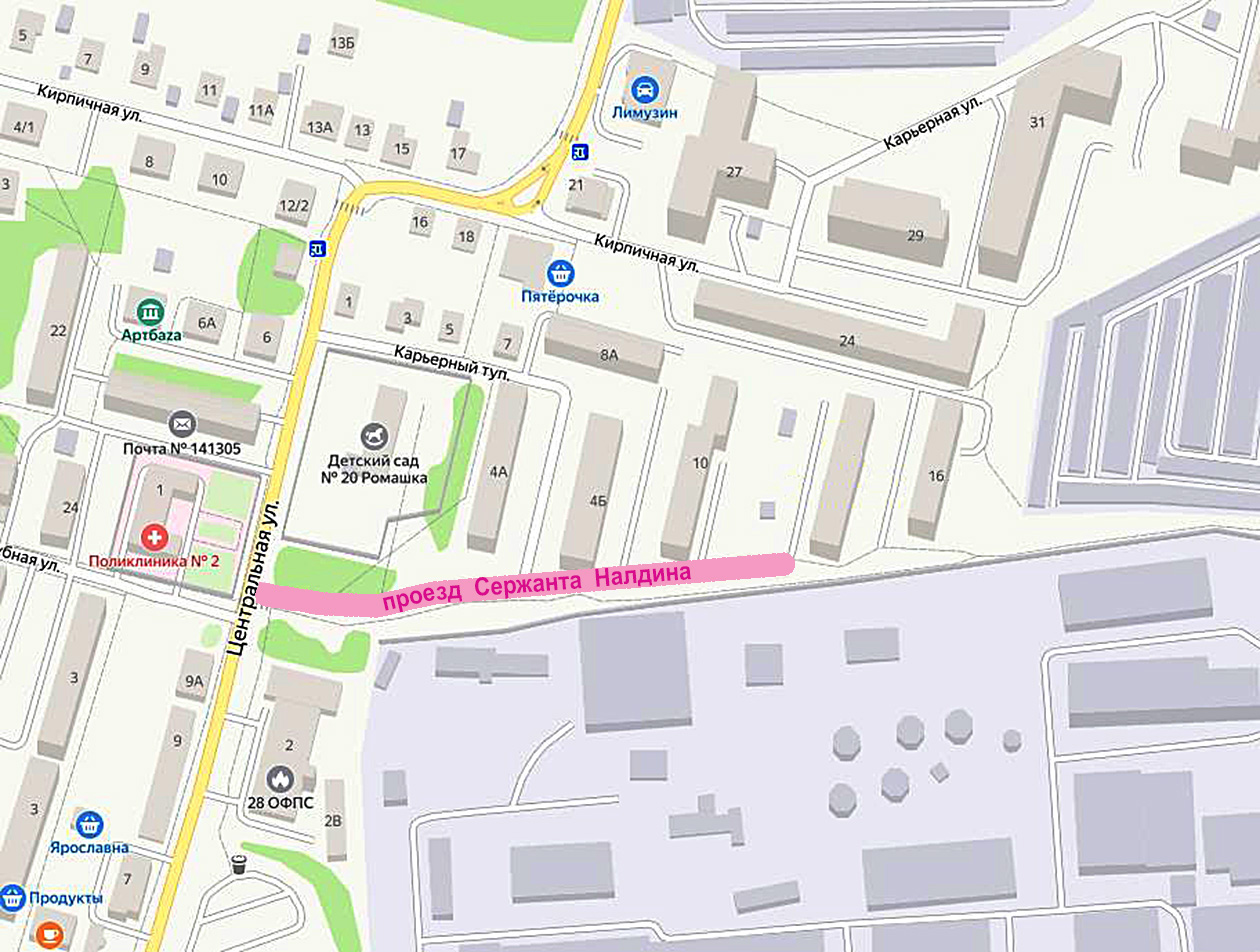 Проезд Сержанта НалдинаВ границах города Сергиев Посад 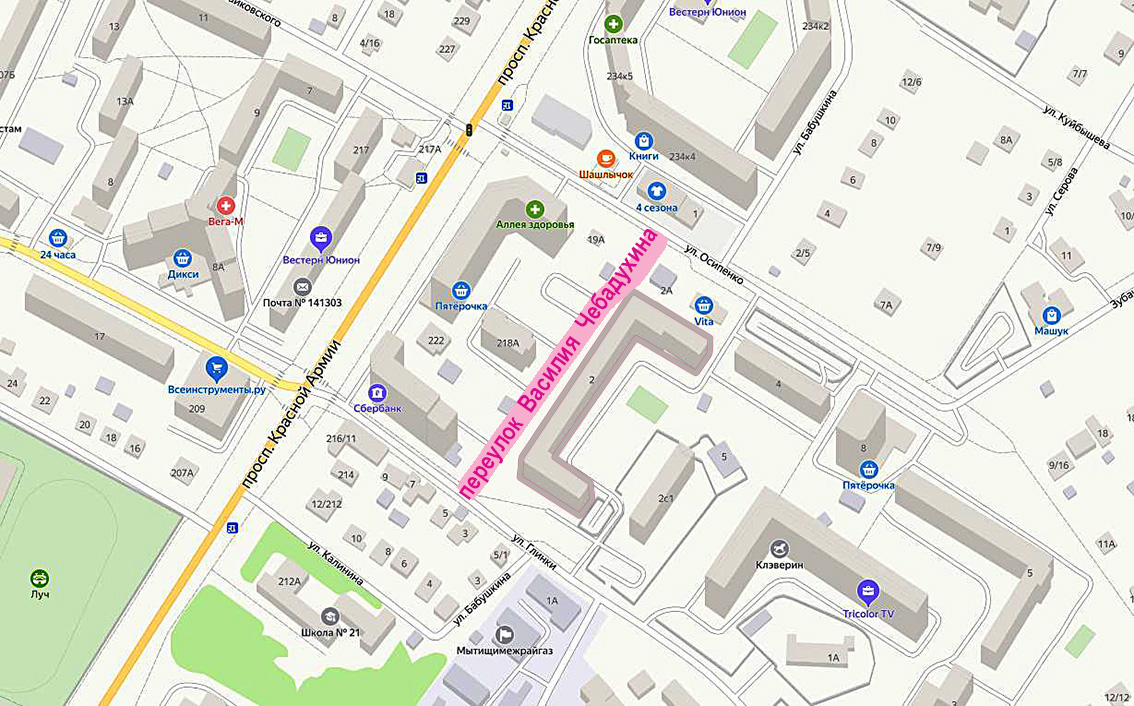 Переулок Василия ЧебадухинаВ границах города Сергиев Посад 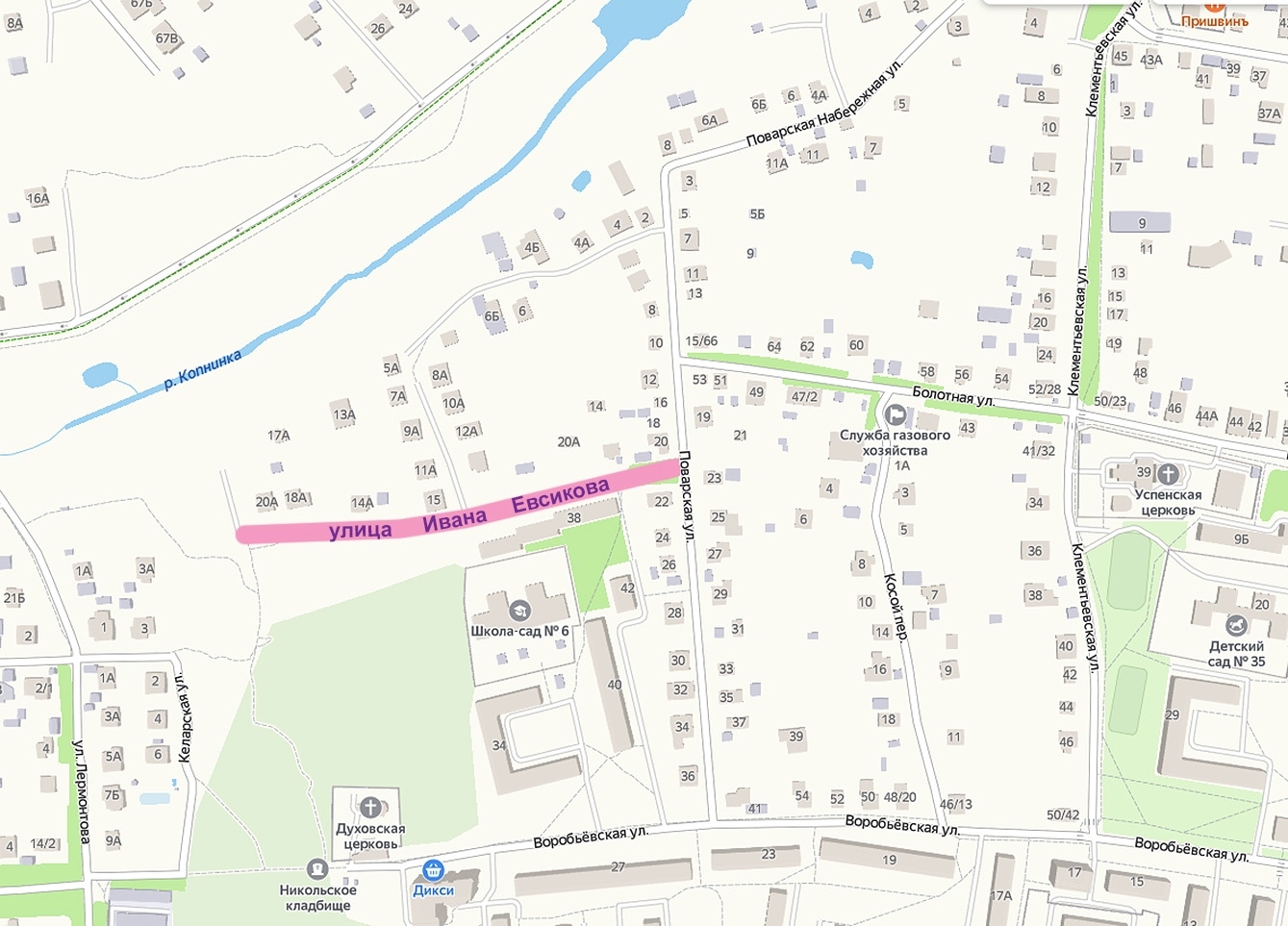 Улица Ивана ЕвсиковаВ границах города Сергиев Посад 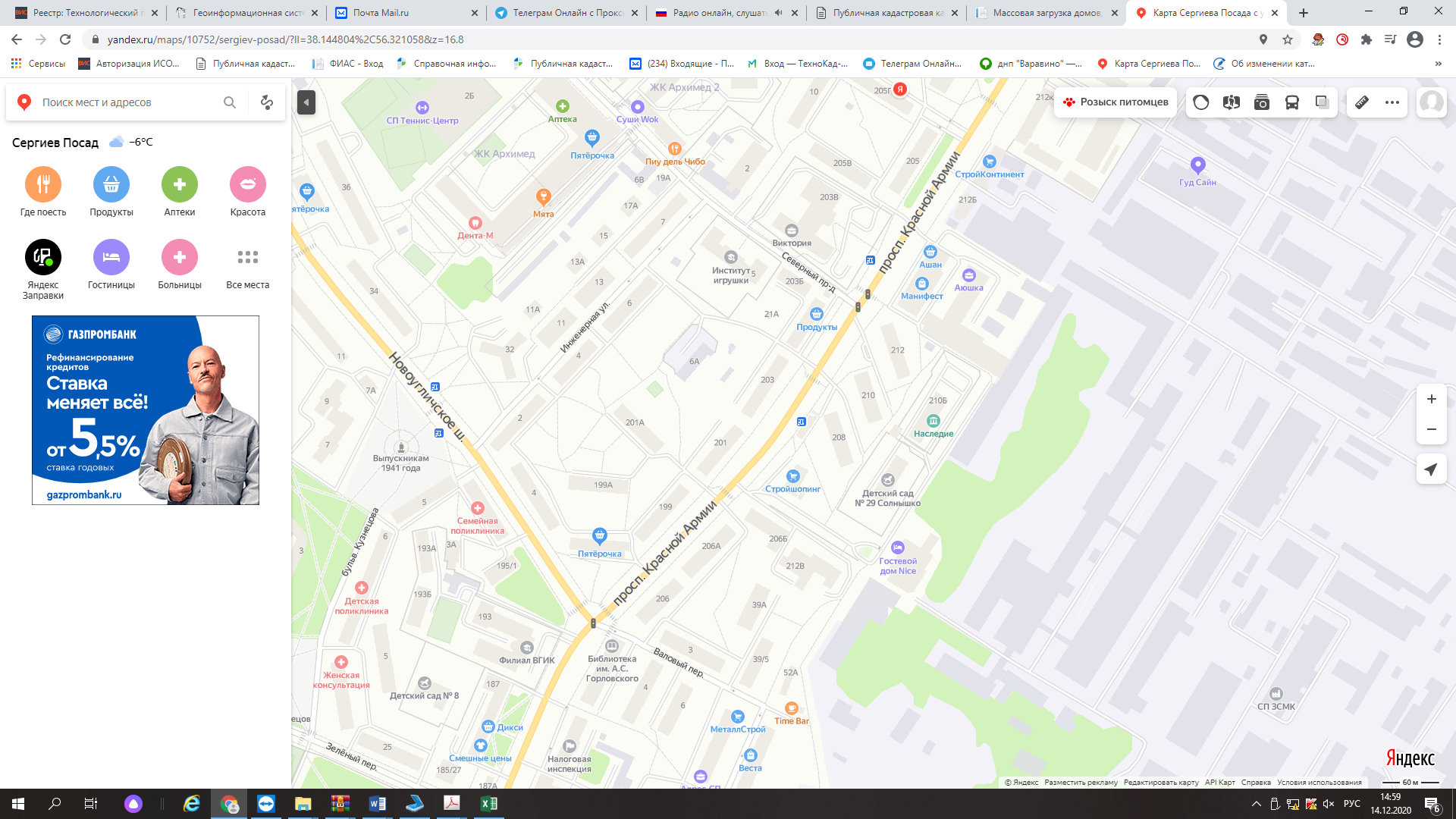 Проезд Михаила ВоронцоваВ границах города Сергиев Посад 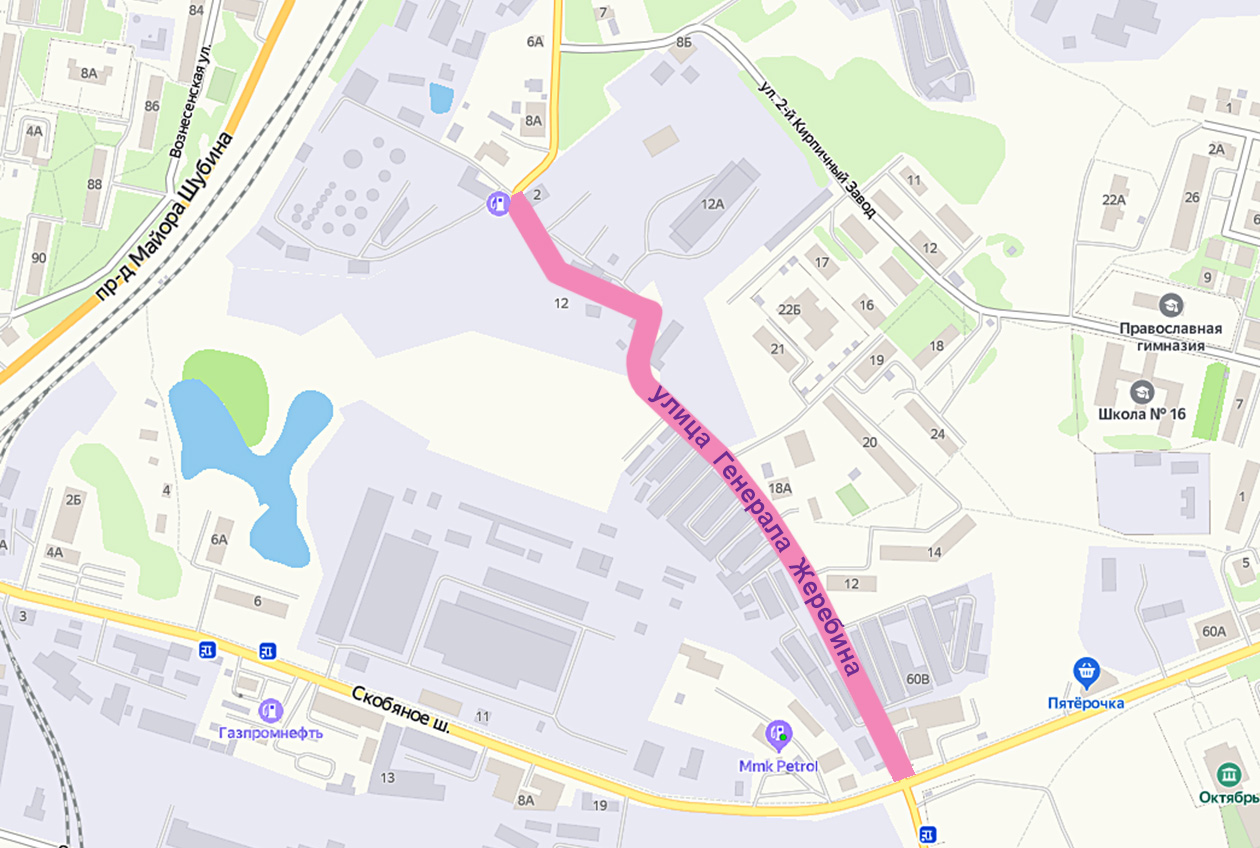 Улица Генерала ЖеребинаВ границах города Сергиев Посад 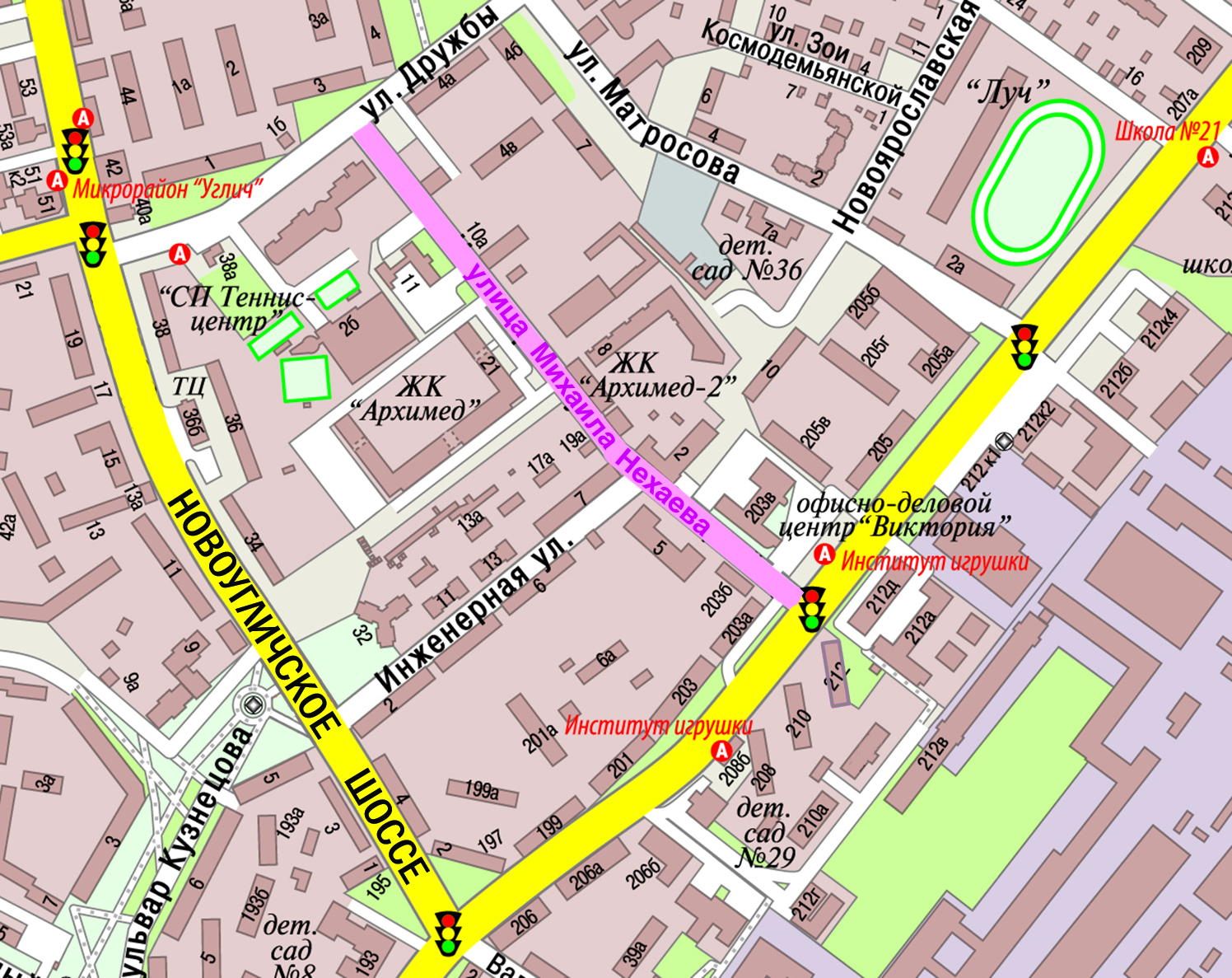 Улица Михаила НехаеваВ границах деревни Сахарово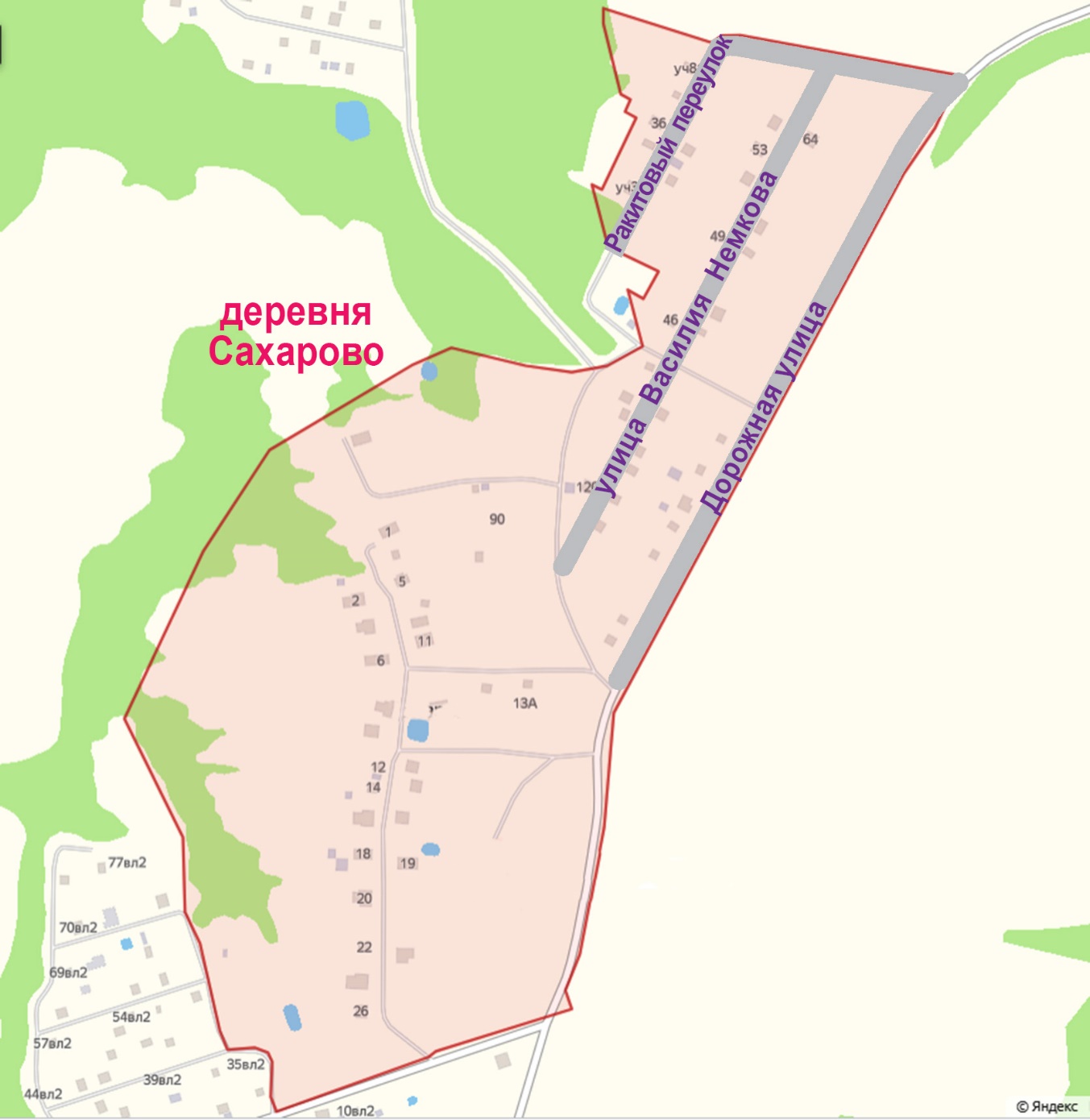 Улица Василия Немкова, Дорожная улица, Ракитовый переулокВ границах деревни Плотихино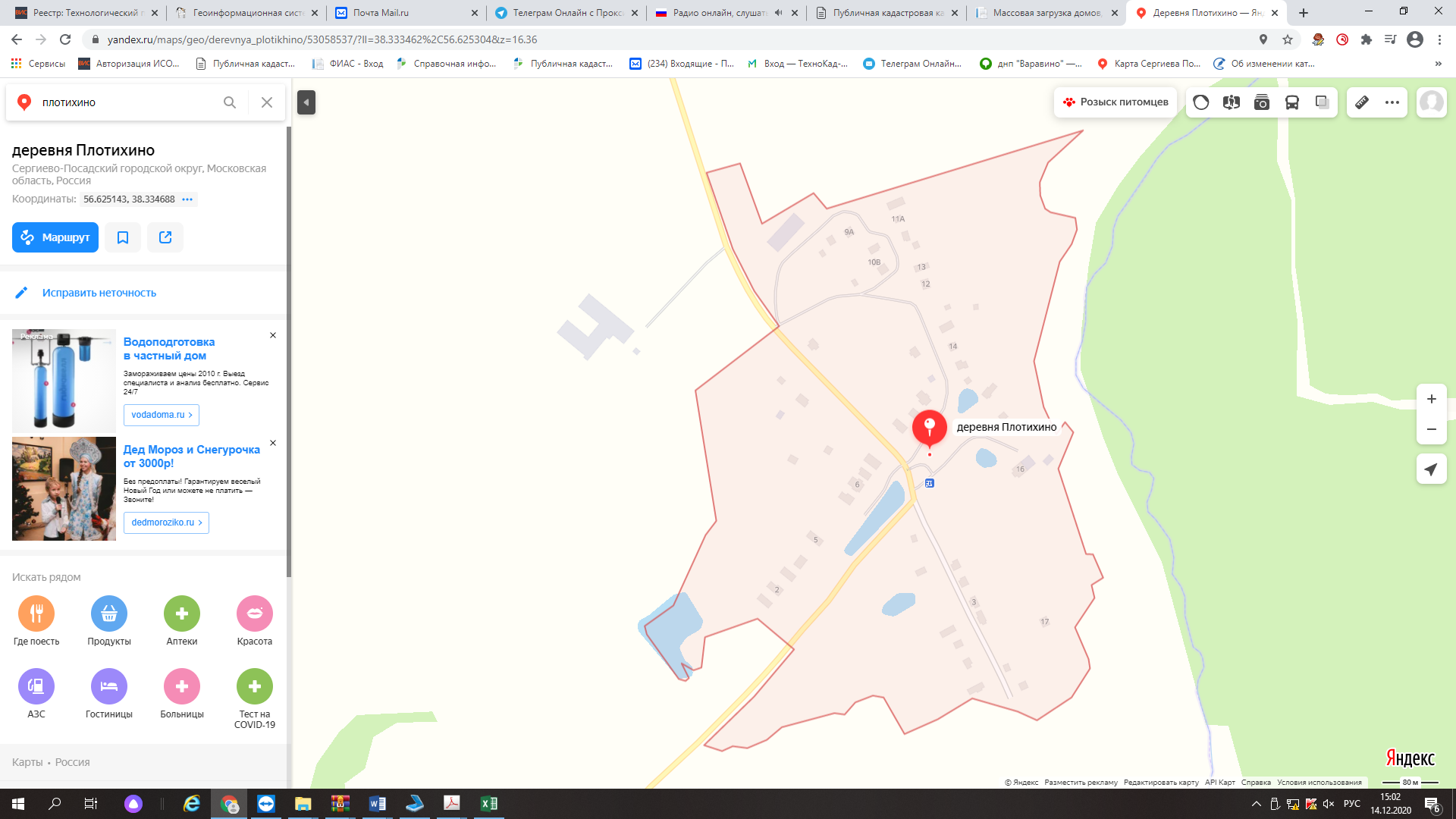 Улица Алексея УшановаВ границах села Васильевское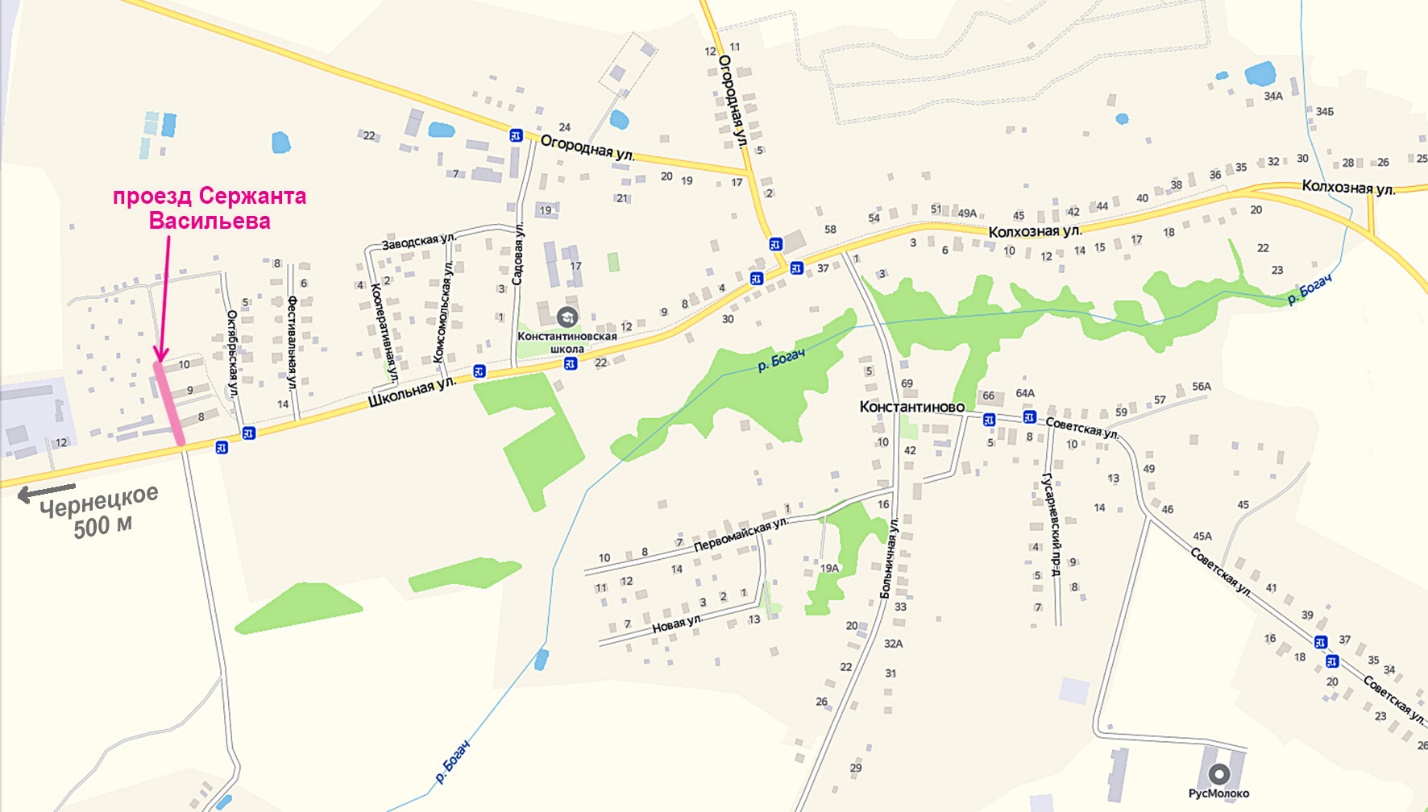 Проезд Сержанта ВасильеваВ границах города Хотьково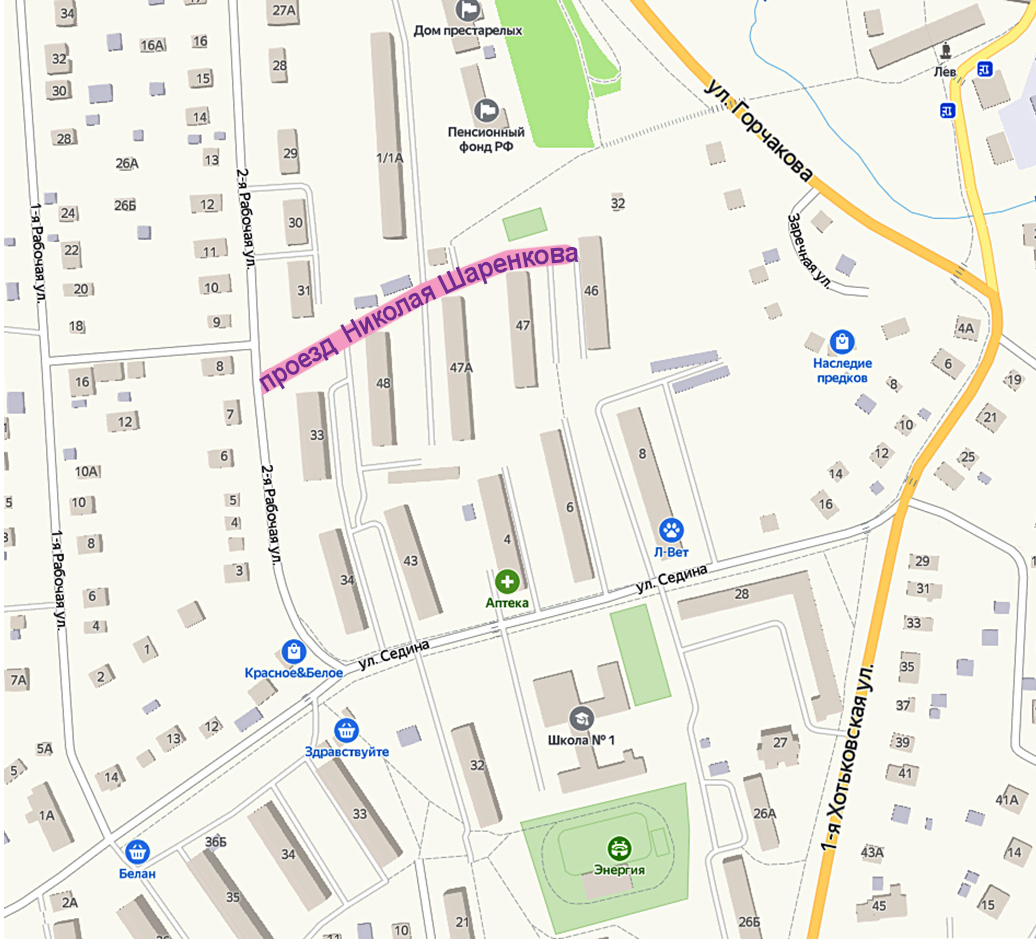 Проезд Николая ШаренковаВ границах деревни Хребтово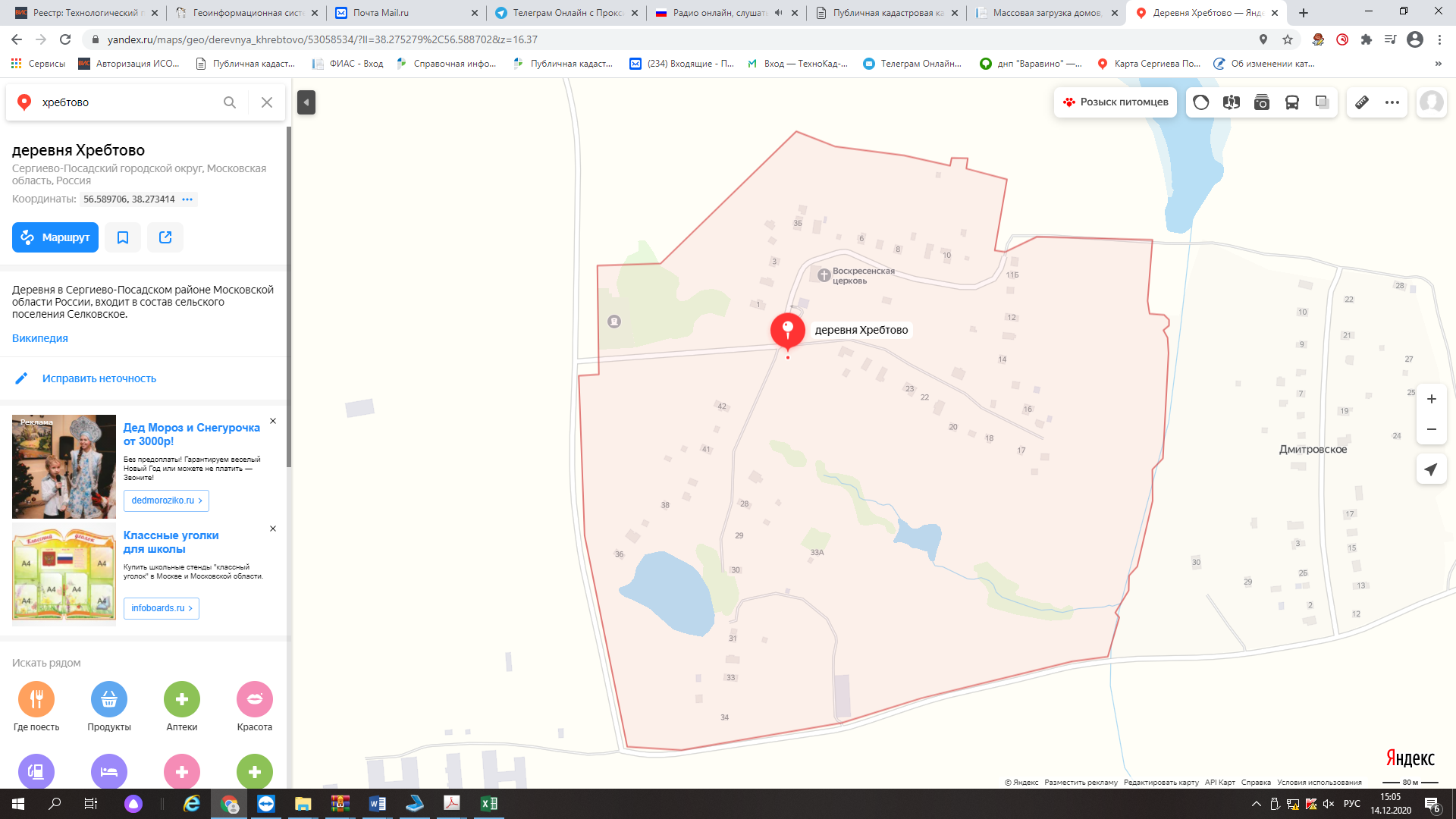 Улица Лейтенанта ИсаеваВ границах города Краснозаводск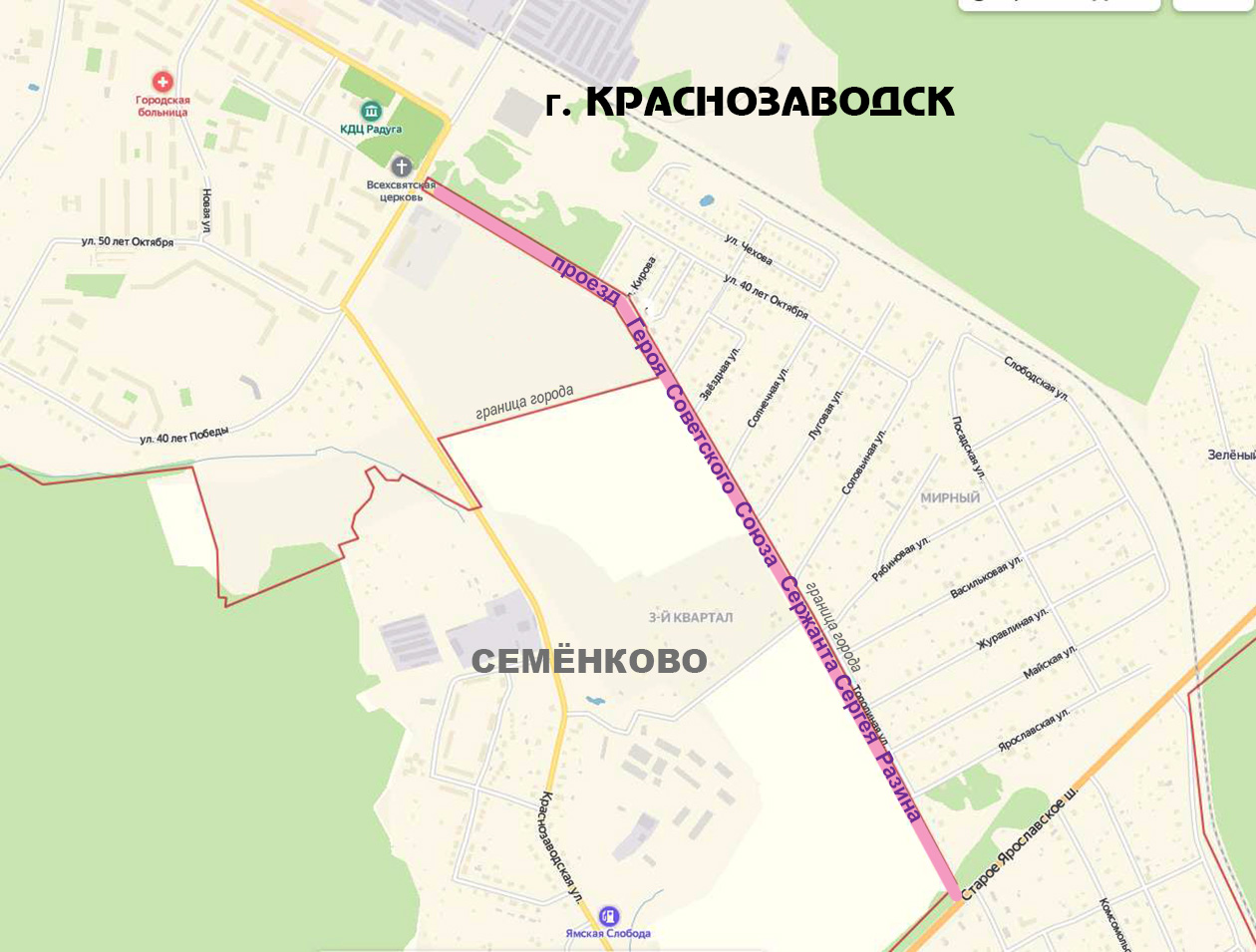 Проезд Сержанта Сергея Разина (полное наименование –
 проезд Героя Советского Союза Сержанта Сергея Разина)В границах города Краснозаводск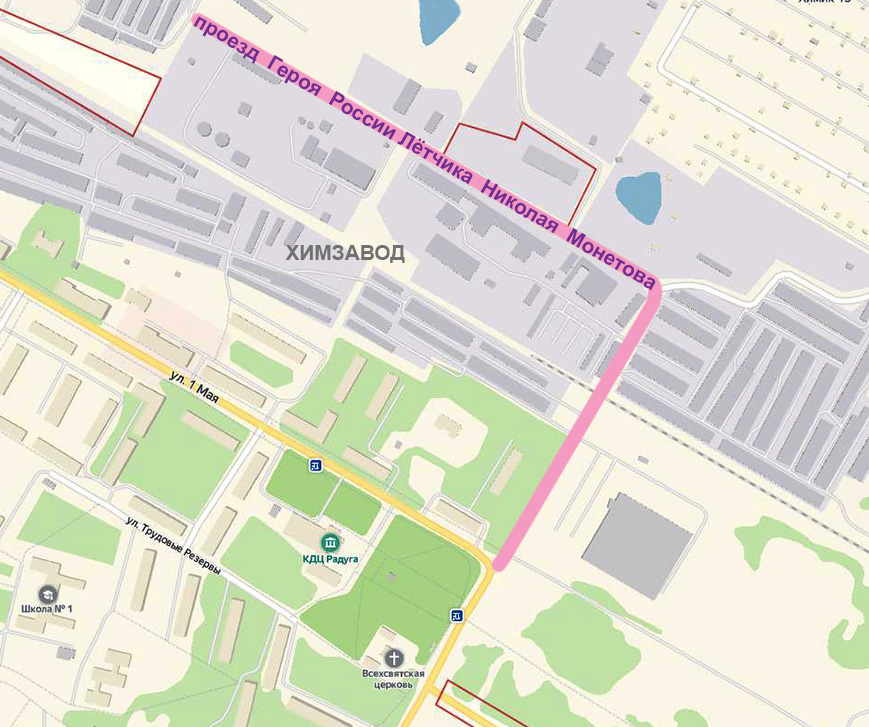 Проезд Лётчика Николая Монетова (полное наименование –
 проезд Героя России Лётчика Николая Монетова)В границах территории Сергиев Посад-6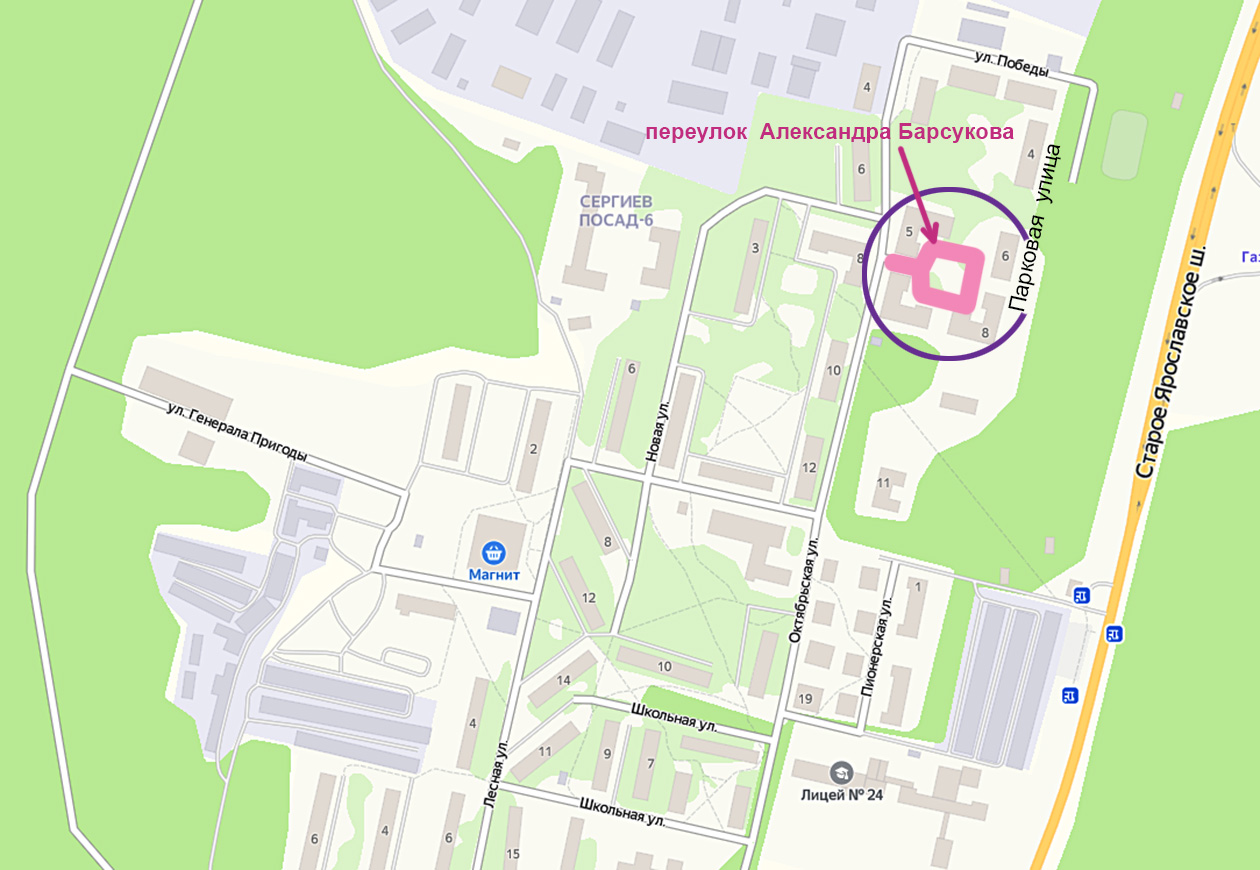 Переулок Александра Барсукова